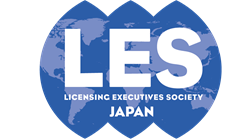 LICENSING EXECUTIVES SOCIETY JAPAN[２０２３年２月　関東特別月例研究会（ハイブリッド開催）のご案内]日本ライセンス協会　関東研修委員会経済安全保障と企業・知財活動（地政学と知財）開催日：２０２３年２月１５日(水)場　所：御茶ノ水ソラシティ／ＷＥＢ（Ｚｏｏｍ）講　師： 株式会社デンソー　経営役員　法務・渉外・広報本部長　横尾　英博氏株式会社日立製作所　グローバル知的財産統括本部　副統括本部長　弁理士　佐藤　英二郎氏拝啓　時下会員の皆様には益々ご清栄のこととお慶び申し上げます。２０２３年２月の関東月例特別研究会は、「経済安全保障と企業・知財活動（地政学と知財）」というテーマで、株式会社デンソーより横尾英博氏、株式会社日立製作所より佐藤英二郎氏を講師としてお招きし、ご講演を賜ります。近年、ロシアのウクライナ侵攻や”台湾有事”の可能性増大に見られるように、これまでの世界秩序が大きく変わりつつあるなかで、地政学的リスクが高まってきています。このような地政学リスクないしは経済安全保障の文脈において、事業戦略の見直しを余儀なくされる以上、知財戦略全体にも影響が及ぶことが必至と思われます。本特別講演では、この様な世界情勢を念頭に、最初に、地政学リスクと企業活動－デンソーでの取り組みについて、横尾英博氏にご講演いただき、次に、特許非公開制度への対応などを含め、日立製作所の取り組み等について、佐藤英二郎氏にご講演を頂きます。その後、長澤健一会長（キヤノン）にモデレータとしてご参加いただき、横尾英博氏と佐藤英二郎氏との時事に即したディスカッションを通じて、現在の状況や今後の動向などについて、会員の皆様にとり、より有益な示唆が頂戴できるよう進めていただきます。本特別講演は、企業の知財部門、法務部門の方をはじめ、法律事務所や特許事務所の方など幅広い関係者の方にとって経済安全保障と企業・知財活動につき、有用な情報を得られる貴重な機会となりますので、ぜひ奮ってご参加ください。多数のご参加をお待ちしております。敬具[関東月例研究会]１．研究会と　き：２０２３年２月１５日（水） １４：００－１６：００ところ：ＷＥＢ（Ｚｏｏｍ）　　　　御茶ノ水ソラシティ　「Ｒｏｏｍ C」東京都千代田区神田駿河台４－６http://plaza.solacity.jp/access講　師：株式会社デンソー　経営役員　法務・渉外・広報本部長　横尾　英博氏株式会社日立製作所　グローバル知的財産統括本部　副統括本部長　弁理士　佐藤　英二郎氏モデレータ：日本ライセンス協会　会長　キヤノン株式会社　専務執行役員知的財産法務本部 本部長，経済安全保障統括室 室長　長澤 健一氏司　会： 神田　雄（弁護士法人イノベンティア　弁護士）　　　　　 羽田　幸人（株式会社KOKUSAI ELECTRIC 知財戦略部　弁理士）参加費：ＬＥＳ会員（同一組織のメンバーを含む）	　５，０００円継続会員					　２，０００円一般				　　　　	１０，０００円＊継続会員とは、55歳を超えて勤務先を退職した後も個人で会員資格を継続し、特別の年会費（2万円）を適用されている正会員です。（詳細は会員名簿の規則またはホームページをご参照ください。）２．懇親会懇親会はありません。３．参加申込み＊申込期限：２０２３年２月８日（水）＊下記LESJウェブサイトからお申し込みをお願います。LESJウェブサイト以外からのお申し込みは受け付けておりません。https://www.lesj.org/workshop/monthly/east.php４．申込み・受講前の確認事項＊参加申込み受付後、当協会から参加費のお支払い方法（振込先）をご案内しますので、５営業日前（２０２３年２月８日（水））までに参加費をお支払いください。期限までに入金が確認できない場合は、ご参加いただくことができません。入金が確認できた方には、３営業日前（２０２３年２月１０日（金））までに、Ｚｏｏｍのご案内と講義資料をお送りいたします。３営業日前までに当協会から連絡がない場合には、連絡先にお問い合わせ下さい。＊講義資料送付後、参加者様のＰＣ・通信環境等が原因で正常に視聴できない場合の返金については、お受けいたしかねますので、予めご了承下さい。【会場参加（定員あり：予定３０名）】＊会場での参加希望者は、申し込みフォームの「質問等」の欄に、「会場参加」を希望する旨の記載をお願いします。＊コロナの感染状況によって、ウェブのみに変更させていただく場合がありますので、ご承知おき下さい。＊会場参加の方も、３営業日前までにメールでお送りする講義資料を必要に応じてご自身でプリントアウトしてお持ち下さい。会場での講義資料の配布は行いません。＊本月例研究会の会場参加者(リアル)について、日本弁理士会の継続研修としての認定を申請中です（Ｗｅｂ参加の方は申請できません。）。本研修を受講し、所定の申請をすると、外部機関研修として選択科目１．５単位が認められる予定です。単位認定をご希望される方は、申込フォームの「弁理士登録番号」の欄に、弁理士登録番号をご記入ください。【Ｚｏｏｍ参加】＊本月例研究会の受講には、Zoomのインストールと事前登録が必要です。ブラウザからはご参加いただけません。使用するデバイス（PC、タブレット、スマートフォン等）に事前にZoomをインストールし、３営業日前にお送りするURL より事前登録を行ってください。＊Zoomを初めて利用される方は、事前に(https://zoom.us/test)より接続テストを行い、ご自身のデバイスから接続できることをご確認お願いします。＊研究会当日は、Ｚｏｏｍの名前欄に申し込みフォームと同じ氏名（漢字）を記載し、開催５分前までに接続（入室）して下さい（３０分前から接続可能です）。Ｚｏｏｍの名前記入欄で申込者を確認の上、接続を許可させていただきます。＊お申込み１件につき、１名様のみ参加可能です。複数台のＰＣ･デバイスを接続すること、１台のＰＣ･デバイスから複数名で参加すること、講演内容の録画・録音・画面キャプチャは行わないで下さい。＊通信状況の不調により視聴できなかった方がいた場合等に再放映を行う目的で、当協会において講演部分を録画させていただきます（参加者の顔は録画されず、また、データの提供は行われません）。＊研究会当日、Ｚｏｏｍに接続できない場合等のトラブルについては、連絡先の電話又はメール（TEL　03-3595-0578、e-mail　les@jiii.or.jp）でご連絡お願いします。講演中は十分な対応ができない場合がありますので、余裕をもって接続いただけますようお願いします。また、通信状況により、講演の全部又は一部を視聴できなかった場合には、講演終了前までに、下記連絡先のメールに連絡をお願いします。【個人情報の取扱いについて】・日本ライセンス協会は、申込の際に提供いただいた個人情報を、今回お申し込みの月例研究会に関するご連絡、講師への参加者の氏名、所属先の提供、当協会からの今後のご案内の送付その他本月例研究会の実施・運営のために利用します。・個人情報は、不正アクセス、紛失、破壊、改ざんおよび漏洩等の予防、安全な管理に努めます。５．連絡先日本ライセンス協会　事務局　阿部　利昭〒105-0001 東京都港区虎ノ門三丁目１番１号 虎ノ門三丁目ビルディング 発明推進協会内TEL　03-3595-0578　FAX　03-3595-0485e-mail　les@jiii.or.jp